UWAGA! Aktualność kart jest sprawdzana nie rzadziej niż raz na trzy miesiące.Urząd Miasta i Gminy w Końskich, 26-200 Końskie, ul. Partyzantów 1                   e-poczta: organizacja@umkonskie.pl   www.umkonskie.pl 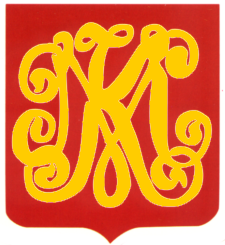 KARTA USŁUG NR:    URZĄD STANU CYWILNEGO (USC)Strona nr 1KARTA USŁUG NR:    URZĄD STANU CYWILNEGO (USC)Stron 3KARTA USŁUG NR:    URZĄD STANU CYWILNEGO (USC)Zmiana 01.03.15r.Nazwa usługi:ORZEKANIE O ZMIANIE IMIENIA I NAZWISKANazwa usługi:ORZEKANIE O ZMIANIE IMIENIA I NAZWISKANazwa usługi:ORZEKANIE O ZMIANIE IMIENIA I NAZWISKAPodstawa prawna:Ustawa z dnia 17 października 2008 r. o zmianie imienia i nazwiska (t.j. Dz. U. z 2016 r. poz. 10), Ustawa z dnia 14 czerwca 1960 r. Kodeks postępowania administracyjnego (t. j. Dz. U. z 2017 r. poz. 1257 ze zm.) art. 33, 35, 127 § 1 i 2 oraz art. 129 § 1 i 2.Ustawa z dnia 16 listopada 2006 r. o opłacie skarbowej (t. j. Dz. U. z 2018 r. poz.1044 ze zm.).Ustawa z dnia 25 lutego 1964 r. Kodeks rodzinny i opiekuńczy (t. j. Dz. U. z 2017 r. poz. 682 ze zm.) art. 62, 88, 89, 891 i 901.Podstawa prawna:Ustawa z dnia 17 października 2008 r. o zmianie imienia i nazwiska (t.j. Dz. U. z 2016 r. poz. 10), Ustawa z dnia 14 czerwca 1960 r. Kodeks postępowania administracyjnego (t. j. Dz. U. z 2017 r. poz. 1257 ze zm.) art. 33, 35, 127 § 1 i 2 oraz art. 129 § 1 i 2.Ustawa z dnia 16 listopada 2006 r. o opłacie skarbowej (t. j. Dz. U. z 2018 r. poz.1044 ze zm.).Ustawa z dnia 25 lutego 1964 r. Kodeks rodzinny i opiekuńczy (t. j. Dz. U. z 2017 r. poz. 682 ze zm.) art. 62, 88, 89, 891 i 901.Podstawa prawna:Ustawa z dnia 17 października 2008 r. o zmianie imienia i nazwiska (t.j. Dz. U. z 2016 r. poz. 10), Ustawa z dnia 14 czerwca 1960 r. Kodeks postępowania administracyjnego (t. j. Dz. U. z 2017 r. poz. 1257 ze zm.) art. 33, 35, 127 § 1 i 2 oraz art. 129 § 1 i 2.Ustawa z dnia 16 listopada 2006 r. o opłacie skarbowej (t. j. Dz. U. z 2018 r. poz.1044 ze zm.).Ustawa z dnia 25 lutego 1964 r. Kodeks rodzinny i opiekuńczy (t. j. Dz. U. z 2017 r. poz. 682 ze zm.) art. 62, 88, 89, 891 i 901.Wymagane dokumenty:Wniosek zawierający następujące dane (wzór wniosku stanowi załącznik do procedury):a) imię (imiona) i nazwisko oraz nazwisko rodowe wnioskodawcy,b) wskazanie kierownika urzędu stanu cywilnego, który sporządził akt urodzenia oraz akt małżeństwa, jeżeli zmiana imienia lub nazwiska będzie dotyczyła tego aktu,c) Numer PESEL, jeżeli został nadany,d) Imię (imiona) i nazwisko, na jakie ma nastąpić zmiana oraz imiona i nazwiska małoletnich dzieci, na które ma się rozciągać zmiana nazwiska,e) wskazanie miejsca sporządzenia aktu urodzenia małoletnich dzieci, jeżeli zmiana imienia lub nazwiska będzie dotyczyła tych aktów,f) adres do korespondencji wnioskodawcyg) uzasadnienie, tj. ważne powody w rozumieniu ustawyh) oświadczenie wnioskodawcy, że w tej samej sprawie nie złożył wcześniej wniosku do innego kierownika urzędu stanu cywilnego lub nie została wydana już decyzja odmowna.i) aktualny stan cywilny, tj. kawaler, panna, żonaty, mężatka, rozwiedziony, rozwiedziona, wdowiec, wdowa.2. Jeżeli wnioskodawca i jego małoletnie dzieci nie posiadają aktów stanu cywilnego sporządzonych na terytorium Rzeczypospolitej Polskiej, wraz z wnioskiem o zmianę imienia lub nazwiska wnioskodawca składa wniosek o transkrypcję zagranicznych dokumentów stanu cywilnego.3. Oświadczenie małoletniego dziecka, które ukończyło 13 lat, o wyrażeniu zgody na zmianę jego imienia, jak również zmianę nazwiska, jeżeli:a) zmiana nazwiska ma dotyczyć dziecka,b) zmiana nazwiska dziecka ma nastąpić w związku z rozciągnięciem na dziecko zmiany nazwiska lub nazwiska rodowego jednego z rodziców.Zgoda dziecka na zmianę jego imienia lub (i) nazwiska winna zostać wyrażona osobiście lub w formie pisemnej z podpisem notarialnie poświadczonym.Dzieci zamieszkałe za granicą mogą wyrazić zgodę za pośrednictwem konsula Rzeczypospolitej Polskiej.4. Oświadczenie rodzica niebędącego wnioskodawcą o wyrażeniu zgody na zmianę imienia jego małoletniego dziecka oraz zmianę nazwiska, jeżeli:a) zmiana nazwiska ma dotyczyć tylko dziecka,b) zmiana nazwiska dziecka ma nastąpić w związku z rozciągnięciem na dziecko zmiany nazwiska lub nazwiska rodowego drugiego rodzica.Zgoda drugiego z rodziców na zmianę imienia lub (i) nazwiska jego dziecka winna zostać wyrażona osobiście lub w formie pisemnej z podpisem notarialnie poświadczonym. Osoby zamieszkałe za granicą mogą wyrazić zgodę za pośrednictwem konsula Rzeczypospolitej Polskiej.5. Prawomocne orzeczenie sądu o pozbawieniu władzy rodzicielskiej rodzica, który nie jest wnioskodawcą albo prawomocne orzeczenie sądu zezwalające na wystąpienie z wnioskiem                 o zmianę nazwiska lub (i) imienia dziecka.6. Jeżeli z wnioskiem o zmianę nazwiska lub imienia dziecka występuje opiekun prawny ustanowiony przez sąd opiekuńczy lub (i) osoba pełniąca obowiązki rodziny zastępczej,                 do wniosku należy dołączyć:a) prawomocne postanowienie sądu o ustanowieniu opieki prawnej lub (i) umieszczeniu dziecka w rodzinie zastępczej,b) prawomocne postanowienie sądu zezwalające na wystąpienie z wnioskiem o zmianę nazwiska lub (i) imienia dziecka do właściwych organów administracyjnych.7. Inne dokumenty uzasadniające wnioskowaną zmianę imienia/nazwiska.8. Dowód osobisty lub paszport - do wglądu.Wymagane dokumenty:Wniosek zawierający następujące dane (wzór wniosku stanowi załącznik do procedury):a) imię (imiona) i nazwisko oraz nazwisko rodowe wnioskodawcy,b) wskazanie kierownika urzędu stanu cywilnego, który sporządził akt urodzenia oraz akt małżeństwa, jeżeli zmiana imienia lub nazwiska będzie dotyczyła tego aktu,c) Numer PESEL, jeżeli został nadany,d) Imię (imiona) i nazwisko, na jakie ma nastąpić zmiana oraz imiona i nazwiska małoletnich dzieci, na które ma się rozciągać zmiana nazwiska,e) wskazanie miejsca sporządzenia aktu urodzenia małoletnich dzieci, jeżeli zmiana imienia lub nazwiska będzie dotyczyła tych aktów,f) adres do korespondencji wnioskodawcyg) uzasadnienie, tj. ważne powody w rozumieniu ustawyh) oświadczenie wnioskodawcy, że w tej samej sprawie nie złożył wcześniej wniosku do innego kierownika urzędu stanu cywilnego lub nie została wydana już decyzja odmowna.i) aktualny stan cywilny, tj. kawaler, panna, żonaty, mężatka, rozwiedziony, rozwiedziona, wdowiec, wdowa.2. Jeżeli wnioskodawca i jego małoletnie dzieci nie posiadają aktów stanu cywilnego sporządzonych na terytorium Rzeczypospolitej Polskiej, wraz z wnioskiem o zmianę imienia lub nazwiska wnioskodawca składa wniosek o transkrypcję zagranicznych dokumentów stanu cywilnego.3. Oświadczenie małoletniego dziecka, które ukończyło 13 lat, o wyrażeniu zgody na zmianę jego imienia, jak również zmianę nazwiska, jeżeli:a) zmiana nazwiska ma dotyczyć dziecka,b) zmiana nazwiska dziecka ma nastąpić w związku z rozciągnięciem na dziecko zmiany nazwiska lub nazwiska rodowego jednego z rodziców.Zgoda dziecka na zmianę jego imienia lub (i) nazwiska winna zostać wyrażona osobiście lub w formie pisemnej z podpisem notarialnie poświadczonym.Dzieci zamieszkałe za granicą mogą wyrazić zgodę za pośrednictwem konsula Rzeczypospolitej Polskiej.4. Oświadczenie rodzica niebędącego wnioskodawcą o wyrażeniu zgody na zmianę imienia jego małoletniego dziecka oraz zmianę nazwiska, jeżeli:a) zmiana nazwiska ma dotyczyć tylko dziecka,b) zmiana nazwiska dziecka ma nastąpić w związku z rozciągnięciem na dziecko zmiany nazwiska lub nazwiska rodowego drugiego rodzica.Zgoda drugiego z rodziców na zmianę imienia lub (i) nazwiska jego dziecka winna zostać wyrażona osobiście lub w formie pisemnej z podpisem notarialnie poświadczonym. Osoby zamieszkałe za granicą mogą wyrazić zgodę za pośrednictwem konsula Rzeczypospolitej Polskiej.5. Prawomocne orzeczenie sądu o pozbawieniu władzy rodzicielskiej rodzica, który nie jest wnioskodawcą albo prawomocne orzeczenie sądu zezwalające na wystąpienie z wnioskiem                 o zmianę nazwiska lub (i) imienia dziecka.6. Jeżeli z wnioskiem o zmianę nazwiska lub imienia dziecka występuje opiekun prawny ustanowiony przez sąd opiekuńczy lub (i) osoba pełniąca obowiązki rodziny zastępczej,                 do wniosku należy dołączyć:a) prawomocne postanowienie sądu o ustanowieniu opieki prawnej lub (i) umieszczeniu dziecka w rodzinie zastępczej,b) prawomocne postanowienie sądu zezwalające na wystąpienie z wnioskiem o zmianę nazwiska lub (i) imienia dziecka do właściwych organów administracyjnych.7. Inne dokumenty uzasadniające wnioskowaną zmianę imienia/nazwiska.8. Dowód osobisty lub paszport - do wglądu.Wymagane dokumenty:Wniosek zawierający następujące dane (wzór wniosku stanowi załącznik do procedury):a) imię (imiona) i nazwisko oraz nazwisko rodowe wnioskodawcy,b) wskazanie kierownika urzędu stanu cywilnego, który sporządził akt urodzenia oraz akt małżeństwa, jeżeli zmiana imienia lub nazwiska będzie dotyczyła tego aktu,c) Numer PESEL, jeżeli został nadany,d) Imię (imiona) i nazwisko, na jakie ma nastąpić zmiana oraz imiona i nazwiska małoletnich dzieci, na które ma się rozciągać zmiana nazwiska,e) wskazanie miejsca sporządzenia aktu urodzenia małoletnich dzieci, jeżeli zmiana imienia lub nazwiska będzie dotyczyła tych aktów,f) adres do korespondencji wnioskodawcyg) uzasadnienie, tj. ważne powody w rozumieniu ustawyh) oświadczenie wnioskodawcy, że w tej samej sprawie nie złożył wcześniej wniosku do innego kierownika urzędu stanu cywilnego lub nie została wydana już decyzja odmowna.i) aktualny stan cywilny, tj. kawaler, panna, żonaty, mężatka, rozwiedziony, rozwiedziona, wdowiec, wdowa.2. Jeżeli wnioskodawca i jego małoletnie dzieci nie posiadają aktów stanu cywilnego sporządzonych na terytorium Rzeczypospolitej Polskiej, wraz z wnioskiem o zmianę imienia lub nazwiska wnioskodawca składa wniosek o transkrypcję zagranicznych dokumentów stanu cywilnego.3. Oświadczenie małoletniego dziecka, które ukończyło 13 lat, o wyrażeniu zgody na zmianę jego imienia, jak również zmianę nazwiska, jeżeli:a) zmiana nazwiska ma dotyczyć dziecka,b) zmiana nazwiska dziecka ma nastąpić w związku z rozciągnięciem na dziecko zmiany nazwiska lub nazwiska rodowego jednego z rodziców.Zgoda dziecka na zmianę jego imienia lub (i) nazwiska winna zostać wyrażona osobiście lub w formie pisemnej z podpisem notarialnie poświadczonym.Dzieci zamieszkałe za granicą mogą wyrazić zgodę za pośrednictwem konsula Rzeczypospolitej Polskiej.4. Oświadczenie rodzica niebędącego wnioskodawcą o wyrażeniu zgody na zmianę imienia jego małoletniego dziecka oraz zmianę nazwiska, jeżeli:a) zmiana nazwiska ma dotyczyć tylko dziecka,b) zmiana nazwiska dziecka ma nastąpić w związku z rozciągnięciem na dziecko zmiany nazwiska lub nazwiska rodowego drugiego rodzica.Zgoda drugiego z rodziców na zmianę imienia lub (i) nazwiska jego dziecka winna zostać wyrażona osobiście lub w formie pisemnej z podpisem notarialnie poświadczonym. Osoby zamieszkałe za granicą mogą wyrazić zgodę za pośrednictwem konsula Rzeczypospolitej Polskiej.5. Prawomocne orzeczenie sądu o pozbawieniu władzy rodzicielskiej rodzica, który nie jest wnioskodawcą albo prawomocne orzeczenie sądu zezwalające na wystąpienie z wnioskiem                 o zmianę nazwiska lub (i) imienia dziecka.6. Jeżeli z wnioskiem o zmianę nazwiska lub imienia dziecka występuje opiekun prawny ustanowiony przez sąd opiekuńczy lub (i) osoba pełniąca obowiązki rodziny zastępczej,                 do wniosku należy dołączyć:a) prawomocne postanowienie sądu o ustanowieniu opieki prawnej lub (i) umieszczeniu dziecka w rodzinie zastępczej,b) prawomocne postanowienie sądu zezwalające na wystąpienie z wnioskiem o zmianę nazwiska lub (i) imienia dziecka do właściwych organów administracyjnych.7. Inne dokumenty uzasadniające wnioskowaną zmianę imienia/nazwiska.8. Dowód osobisty lub paszport - do wglądu.Opłaty: Opłata skarbowa za wydanie decyzji pozytywnej w sprawie zmiany imienia lub (i) nazwiska - 37,00 zł. Opłata skarbowa za wydanie decyzji odmownej w sprawie zmiany imienia lub(i) nazwiska - 10,00 zł.Nie podlega opłacie skarbowej dokonanie czynności urzędowej i wydanie zaświadczenia w sprawach o zmianę imienia (imion) lub nazwiska osób,                     którym bezprawnie je zmieniono, a także zstępnych i małżonków tych osób.Zwolnione od opłaty skarbowej są osoby, które przedstawią zaświadczenie                            o korzystaniu ze świadczeń pomocy społecznej z powodu ubóstwa.W siedzibie USC lub na rachunek bankowy UMiG, okazując potwierdzenie wpłaty.Dane do przelewu:Urząd Miasta i Gminy w KońskichBank Pekao S.A. O/ Końskie07 1240 5006 1111 0010 1843 0049Opłaty: Opłata skarbowa za wydanie decyzji pozytywnej w sprawie zmiany imienia lub (i) nazwiska - 37,00 zł. Opłata skarbowa za wydanie decyzji odmownej w sprawie zmiany imienia lub(i) nazwiska - 10,00 zł.Nie podlega opłacie skarbowej dokonanie czynności urzędowej i wydanie zaświadczenia w sprawach o zmianę imienia (imion) lub nazwiska osób,                     którym bezprawnie je zmieniono, a także zstępnych i małżonków tych osób.Zwolnione od opłaty skarbowej są osoby, które przedstawią zaświadczenie                            o korzystaniu ze świadczeń pomocy społecznej z powodu ubóstwa.W siedzibie USC lub na rachunek bankowy UMiG, okazując potwierdzenie wpłaty.Dane do przelewu:Urząd Miasta i Gminy w KońskichBank Pekao S.A. O/ Końskie07 1240 5006 1111 0010 1843 0049Opłaty: Opłata skarbowa za wydanie decyzji pozytywnej w sprawie zmiany imienia lub (i) nazwiska - 37,00 zł. Opłata skarbowa za wydanie decyzji odmownej w sprawie zmiany imienia lub(i) nazwiska - 10,00 zł.Nie podlega opłacie skarbowej dokonanie czynności urzędowej i wydanie zaświadczenia w sprawach o zmianę imienia (imion) lub nazwiska osób,                     którym bezprawnie je zmieniono, a także zstępnych i małżonków tych osób.Zwolnione od opłaty skarbowej są osoby, które przedstawią zaświadczenie                            o korzystaniu ze świadczeń pomocy społecznej z powodu ubóstwa.W siedzibie USC lub na rachunek bankowy UMiG, okazując potwierdzenie wpłaty.Dane do przelewu:Urząd Miasta i Gminy w KońskichBank Pekao S.A. O/ Końskie07 1240 5006 1111 0010 1843 0049Czas realizacji usługi: Do jednego miesiąca Czas realizacji usługi: Do jednego miesiąca Czas realizacji usługi: Do jednego miesiąca Miejsce załatwienia sprawy:Miejsce załatwienia sprawy:Miejsce załatwienia sprawy:Nr pokoju: 201 w zachodnim skrzydle UMiG  26-200 Końskie ul. Partyzantów 1Nr pokoju: 201 w zachodnim skrzydle UMiG  26-200 Końskie ul. Partyzantów 1Nr pokoju: 201 w zachodnim skrzydle UMiG  26-200 Końskie ul. Partyzantów 1Nr telefonu: (041) 372-29-46, 372-32-49, wew. 201Nr telefonu: (041) 372-29-46, 372-32-49, wew. 201Nr telefonu: (041) 372-29-46, 372-32-49, wew. 201Godziny pracy: poniedziałek – piątek – 730 - 1530Godziny pracy: poniedziałek – piątek – 730 - 1530Godziny pracy: poniedziałek – piątek – 730 - 1530Tryb odwoławczy: Odmowa następuje w formie decyzji, od której służy odwołanie do Wojewody Świętokrzyskiego za pośrednictwem Kierownika Urzędu Stanu Cywilnego w terminie 14 dni od dnia jej doręczenia. Tryb odwoławczy: Odmowa następuje w formie decyzji, od której służy odwołanie do Wojewody Świętokrzyskiego za pośrednictwem Kierownika Urzędu Stanu Cywilnego w terminie 14 dni od dnia jej doręczenia. Tryb odwoławczy: Odmowa następuje w formie decyzji, od której służy odwołanie do Wojewody Świętokrzyskiego za pośrednictwem Kierownika Urzędu Stanu Cywilnego w terminie 14 dni od dnia jej doręczenia. Uwagi:1. Wniosek o zmianę imienia lub (i) nazwiska mogą złożyć:
a) osoby posiadające obywatelstwo polskie, b) cudzoziemcy niemający obywatelstwa żadnego państwa, jeżeli mają w Rzeczypospolitej Polskiej miejsce zamieszkania, c) cudzoziemcy, którzy uzyskali w Rzeczypospolitej Polskiej status uchodźcy.2. Zmiany imienia lub (i) nazwiska można dokonać wyłącznie z ważnych powodów,                     a w szczególności gdy: wnioskodawca nosi imię lub nazwisko ośmieszające albo nielicujące               z godnością człowieka, na imię lub nazwisko używane, albo które zostało bezprawnie zmienione, a także na imię lub nazwisko noszone zgodnie z przepisami prawa państwa, którego obywatelstwo również się posiada.3. Zmiany nazwiska nie można dokonać w przypadku ubiegania się o zmianę na nazwisko historyczne, wsławione w dziedzinie kultury, nauki, działalności politycznej, społecznej albo wojskowej, chyba, że posiada się członków rodziny o tym nazwisku.4. Zmiana nazwiska obojga rodziców zawsze rozciąga się na małoletnie dzieci i na dzieci, które zrodzą się z tego małżeństwa. 5. Zmiana nazwiska lub nazwiska rodowego jednego z rodziców rozciąga się na małoletnie dzieci i na dzieci, które pochodzą od tych samych rodziców, pod warunkiem że drugi                     z rodziców wyraził na to zgodę, chyba że nie ma on pełnej zdolności do czynności prawnych lub jest pozbawiony władzy rodzicielskiej albo nie żyje.6. Wniosek o zmianę nazwiska składa każdy z małżonków oddzielnie zaznaczając w nim                 o zmianę jakiego nazwiska się ubiega (rodowego czy nabytego).7. Wniosek o zmianę imienia lub (i) nazwiska składa się do wybranego kierownika urzędu stanu cywilnego. Osoby zamieszkałe za granicą wniosek o zmianę imienia lub nazwiska mogą złożyć za pośrednictwem konsula Rzeczypospolitej Polskiej wskazując kierownika urzędu stanu cywilnego, do którego wniosek ma być przekazany.8. Decyzja o zmianie imienia lub nazwiska podlega natychmiastowemu wykonaniu.9. W określonych w ustawie sprawach załatwianych za pośrednictwem konsula nie stosuje się przepisów art. 40 § 4 i 5 Kodeksu postępowania administracyjnego.Aktualizacja aktów stanu cywilnego: 1. Na podstawie art. 24 ust. 3 ustawy Prawo o aktach stanu cywilnego wzmiankę dodatkową               o zmianie imienia lub nazwiska rodzica lub rodziców osoby pełnoletniej dołącza się do aktu urodzenia lub aktu małżeństwa tej osoby, o ile wystąpi ona z takim wnioskiem.2. W przypadku osób małoletnich z wnioskiem w wyżej wymienionym zakresie może wystąpić przedstawiciel ustawowy dziecka, składając stosowny wniosek o odnotowanie zmiany imienia i/lub nazwiska rodzica w akcie urodzenia dziecka w oparciu o art. 24 ust. 2 pkt 2 ustawy Prawo o aktach stanu cywilnego.Uwagi:1. Wniosek o zmianę imienia lub (i) nazwiska mogą złożyć:
a) osoby posiadające obywatelstwo polskie, b) cudzoziemcy niemający obywatelstwa żadnego państwa, jeżeli mają w Rzeczypospolitej Polskiej miejsce zamieszkania, c) cudzoziemcy, którzy uzyskali w Rzeczypospolitej Polskiej status uchodźcy.2. Zmiany imienia lub (i) nazwiska można dokonać wyłącznie z ważnych powodów,                     a w szczególności gdy: wnioskodawca nosi imię lub nazwisko ośmieszające albo nielicujące               z godnością człowieka, na imię lub nazwisko używane, albo które zostało bezprawnie zmienione, a także na imię lub nazwisko noszone zgodnie z przepisami prawa państwa, którego obywatelstwo również się posiada.3. Zmiany nazwiska nie można dokonać w przypadku ubiegania się o zmianę na nazwisko historyczne, wsławione w dziedzinie kultury, nauki, działalności politycznej, społecznej albo wojskowej, chyba, że posiada się członków rodziny o tym nazwisku.4. Zmiana nazwiska obojga rodziców zawsze rozciąga się na małoletnie dzieci i na dzieci, które zrodzą się z tego małżeństwa. 5. Zmiana nazwiska lub nazwiska rodowego jednego z rodziców rozciąga się na małoletnie dzieci i na dzieci, które pochodzą od tych samych rodziców, pod warunkiem że drugi                     z rodziców wyraził na to zgodę, chyba że nie ma on pełnej zdolności do czynności prawnych lub jest pozbawiony władzy rodzicielskiej albo nie żyje.6. Wniosek o zmianę nazwiska składa każdy z małżonków oddzielnie zaznaczając w nim                 o zmianę jakiego nazwiska się ubiega (rodowego czy nabytego).7. Wniosek o zmianę imienia lub (i) nazwiska składa się do wybranego kierownika urzędu stanu cywilnego. Osoby zamieszkałe za granicą wniosek o zmianę imienia lub nazwiska mogą złożyć za pośrednictwem konsula Rzeczypospolitej Polskiej wskazując kierownika urzędu stanu cywilnego, do którego wniosek ma być przekazany.8. Decyzja o zmianie imienia lub nazwiska podlega natychmiastowemu wykonaniu.9. W określonych w ustawie sprawach załatwianych za pośrednictwem konsula nie stosuje się przepisów art. 40 § 4 i 5 Kodeksu postępowania administracyjnego.Aktualizacja aktów stanu cywilnego: 1. Na podstawie art. 24 ust. 3 ustawy Prawo o aktach stanu cywilnego wzmiankę dodatkową               o zmianie imienia lub nazwiska rodzica lub rodziców osoby pełnoletniej dołącza się do aktu urodzenia lub aktu małżeństwa tej osoby, o ile wystąpi ona z takim wnioskiem.2. W przypadku osób małoletnich z wnioskiem w wyżej wymienionym zakresie może wystąpić przedstawiciel ustawowy dziecka, składając stosowny wniosek o odnotowanie zmiany imienia i/lub nazwiska rodzica w akcie urodzenia dziecka w oparciu o art. 24 ust. 2 pkt 2 ustawy Prawo o aktach stanu cywilnego.Uwagi:1. Wniosek o zmianę imienia lub (i) nazwiska mogą złożyć:
a) osoby posiadające obywatelstwo polskie, b) cudzoziemcy niemający obywatelstwa żadnego państwa, jeżeli mają w Rzeczypospolitej Polskiej miejsce zamieszkania, c) cudzoziemcy, którzy uzyskali w Rzeczypospolitej Polskiej status uchodźcy.2. Zmiany imienia lub (i) nazwiska można dokonać wyłącznie z ważnych powodów,                     a w szczególności gdy: wnioskodawca nosi imię lub nazwisko ośmieszające albo nielicujące               z godnością człowieka, na imię lub nazwisko używane, albo które zostało bezprawnie zmienione, a także na imię lub nazwisko noszone zgodnie z przepisami prawa państwa, którego obywatelstwo również się posiada.3. Zmiany nazwiska nie można dokonać w przypadku ubiegania się o zmianę na nazwisko historyczne, wsławione w dziedzinie kultury, nauki, działalności politycznej, społecznej albo wojskowej, chyba, że posiada się członków rodziny o tym nazwisku.4. Zmiana nazwiska obojga rodziców zawsze rozciąga się na małoletnie dzieci i na dzieci, które zrodzą się z tego małżeństwa. 5. Zmiana nazwiska lub nazwiska rodowego jednego z rodziców rozciąga się na małoletnie dzieci i na dzieci, które pochodzą od tych samych rodziców, pod warunkiem że drugi                     z rodziców wyraził na to zgodę, chyba że nie ma on pełnej zdolności do czynności prawnych lub jest pozbawiony władzy rodzicielskiej albo nie żyje.6. Wniosek o zmianę nazwiska składa każdy z małżonków oddzielnie zaznaczając w nim                 o zmianę jakiego nazwiska się ubiega (rodowego czy nabytego).7. Wniosek o zmianę imienia lub (i) nazwiska składa się do wybranego kierownika urzędu stanu cywilnego. Osoby zamieszkałe za granicą wniosek o zmianę imienia lub nazwiska mogą złożyć za pośrednictwem konsula Rzeczypospolitej Polskiej wskazując kierownika urzędu stanu cywilnego, do którego wniosek ma być przekazany.8. Decyzja o zmianie imienia lub nazwiska podlega natychmiastowemu wykonaniu.9. W określonych w ustawie sprawach załatwianych za pośrednictwem konsula nie stosuje się przepisów art. 40 § 4 i 5 Kodeksu postępowania administracyjnego.Aktualizacja aktów stanu cywilnego: 1. Na podstawie art. 24 ust. 3 ustawy Prawo o aktach stanu cywilnego wzmiankę dodatkową               o zmianie imienia lub nazwiska rodzica lub rodziców osoby pełnoletniej dołącza się do aktu urodzenia lub aktu małżeństwa tej osoby, o ile wystąpi ona z takim wnioskiem.2. W przypadku osób małoletnich z wnioskiem w wyżej wymienionym zakresie może wystąpić przedstawiciel ustawowy dziecka, składając stosowny wniosek o odnotowanie zmiany imienia i/lub nazwiska rodzica w akcie urodzenia dziecka w oparciu o art. 24 ust. 2 pkt 2 ustawy Prawo o aktach stanu cywilnego.Miejsce na notatki:Miejsce na notatki:Miejsce na notatki: